       БАШҠОРТОСТАН РЕСПУБЛИКАҺЫ                                                 совет сельского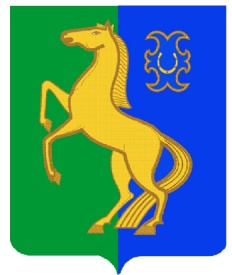              ЙƏРМƏКƏЙ РАЙОНЫ                                                 поселения рятамакский сельсоветМУНИЦИПАЛЬ РАЙОНЫНЫҢ                                                     муниципального района          РəтамаҠ  ауыл  Советы                                                           ермекеевский район          АУЫЛ БИЛəМəҺЕ   СОВЕТЫ                                                     республики Башкортостан  452181,  Рəтамаҡ а, Коммунистик. ур. 28                      452181,с. Рятамак ул.Коммунистическая,28                         т. (34741) 2-66-37                                                        т.(34741)2-66-37     ҠАРАР                                       № 288                                       РЕШЕНИЕ   16 май 2019 й.                                                                               16  мая  2019 г.  ОБ УСТАНОВЛЕНИИ ЗЕМЕЛЬНОГО НАЛОГА В соответствии с Налоговым кодексом Российской Федерации, Федеральным законом от 6 октября 2003 года № 131-ФЗ «Об общих принципах организации местного самоуправления в Российской Федерации», руководствуясь пунктом 2 части 1 статьи 3 Устава сельского поселения Рятамакский сельсовет муниципального района Ермекеевский район Республики Башкортостан, Совет сельского поселения Рятамакский сельсовет муниципального района Ермекеевский  район Республики Башкортостан решил:1. Ввести на территории сельского поселения Рятамакский сельсовет муниципального района Ермекеевский район Республики Башкортостан земельный налог (далее – налог). 2. Установить налоговые ставки в следующих размерах:1) 0,3 процента в отношении земельных участков:- отнесенных к землям сельскохозяйственного назначения или к землям в составе зон сельскохозяйственного использования в населенных пунктах и используемых для сельскохозяйственного производства;- занятых жилищным фондом и объектами инженерной инфраструктуры жилищно-коммунального комплекса (за исключением доли в праве на земельный участок, приходящейся на объект, не относящийся к жилищному фонду и к объектам инженерной инфраструктуры жилищно-коммунального комплекса) или приобретенных (предоставленных) для жилищного строительства;- приобретенных (предоставленных) для личного подсобного хозяйства, садоводства, огородничества или животноводства, а также дачного хозяйства;- ограниченных в обороте в соответствии с законодательством Российской Федерации, предоставленных для обеспечения обороны, безопасности и таможенных нужд;2) 1,5 процента в отношении прочих земельных участков.3) 0,1 процента в отношении земельных участков:- бюджетных учреждений, автономных учреждений и казенных учреждений, созданных Республикой Башкортостан и муниципальными образованиями муниципального района Ермекеевский район Республики Башкортостан, финансовое обеспечение деятельности которых осуществляется за счет средств соответствующих бюджетов в отношений земельных участков, предоставленных для непосредственного выполнения возложенных на эти учреждения функций. 3. Установить следующие налоговые льготы:3.1 освободить от уплаты земельного налога следующие категории налогоплательщиков: - ветераны и инвалиды Великой Отечественной войны;- граждане, удостоенных звания «Почетный гражданин муниципального района Ермекеевский район Республики Башкортостан». 3.2 Налоговые льготы, установленные настоящим пунктом, не распространяются на земельные участки (часть, доли земельных участков), сдаваемые в аренду.4. Установить следующие порядок и сроки уплаты налога и авансовых платежей по налогу: 4.1 установить для налогоплательщиков – организаций расчетные периоды, которыми признаются первый квартал, второй квартал и третий квартал календарного года.4.2 налогоплательщики – организации уплачивают авансовые платежи по налогу в срок не позднее последнего числа месяца, следующего за истекшим отчетным периодом. 4.3 по истечении налогового периода налогоплательщики – организации уплачивают налог не позднее 1 февраля года, следующего за истекшим налоговым периодом. 5. Признать утратившим силу решение:- решение Совета сельского поселения Рятамакский сельсовет муниципального района Ермекееский район республики Башкортостан № 248 от 12.11.2018 года «Об установлении земельного налога на территории сельского поселения Рятамакский сельсовет муниципального района Ермекеевский район Республики Башкортостан» 6. Настоящее Решение вступает в силу не ранее чем по истечении одного месяца со дня его официального обнародования и не ранее 1 июня 2019 года.7. Настоящее решение опубликовать (разместить) в сети общего доступа «Интернет» на официальном сайте Администрации сельского поселения Рятамакский сельсовет муниципального района Ермекеевский район Республики Башкортостан и обнародовать на информационном стенде в здании Администрации сельского поселения Рятамакский сельсовет муниципального района Ермекеевский район Республики Башкортостан. Глава  сельского поселения                                                  И.В. Калимуллин                                              